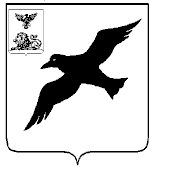 ГРАЙВОРОНСКИЙ ГОРОДСКОЙ ОКРУГСОВЕТ ДЕПУТАТОВ ГРАЙВОРОНСКОГО ГОРОДСКОГО ОКРУГАРЕШЕНИЕ « 13 » февраля 2020 г.                                                            № 299В соответствии с Федеральным законом от 6 октября 2003 года №131-ФЗ «Об общих принципах организации местного самоуправления в Российской Федерации», Уставом Грайворонского городского округа Совет депутатов Грайворонского городского округа решил:  1. Внести в решение Муниципального совета Грайворонского района от 24 октября 2012 года №316 «О Положении о почетном звании «Почетный гражданин муниципального района «Грайворонский район» Белгородской области» ( далее –Положение)  следующие изменения:1.1. Раздел 4 Положения дополнить пунктом 4.8 следующего содержания: «4.8. Информация об осуществлении в соответствии с настоящим Положением выплаты единовременного вознаграждения при присвоении звания Почетный гражданин, ежемесячного вознаграждения, на захоронение Почетного гражданина размещается в Единой государственной информационной системе социального обеспечения.Размещение (получение) указанной информации в Единой государственной информационной системе социального обеспечения осуществляется в соответствии с Федеральным законом от 17 июля 1999 года №178-ФЗ «О государственной социальной помощи».2. Опубликовать настоящее решение в газете «Родной край» и в сетевом издании «Родной край 31» (rodkray31.ru), разместить на официальном сайте органов местного самоуправления Грайворонского городского округа (graivoron.ru). 3. Контроль выполнения данного решения возложить на постоянную комиссию Совета депутатов Грайворонского городского округа по социальной политике .Председатель Совета депутатов Грайворонского городского округа				        В.Н. ГорбаньО внесении изменений в решение Муниципального совета Грайворонского района от 24 октября 2012 года №316 «О Положении о почетном звании «Почетный гражданин муниципального района «Грайворонский район» Белгородской области»